Publicado en España el 21/03/2022 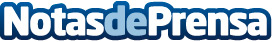 Alianzas de boda: los porqués de una tradición milenaria que se remonta al Antiguo EgiptoAlianzas de boda: los porqués de una tradición milenaria que se remonta al Antiguo Egipto. A la par del vestuario nupcial, la contratación del wedding planner o la celebración de la boda, las alianzas representan una inversión cuantiosa para los novios, justificada por usos y costumbres hoy desconocidas por la mayoríaDatos de contacto:Alianzas de boda: los porqués de una tradición milenaria que se remonta al Antiguo Egipto según German Joyero91 411 72 51 Nota de prensa publicada en: https://www.notasdeprensa.es/alianzas-de-boda-los-porques-de-una-tradicion Categorias: Moda Sociedad Madrid Emprendedores Consumo Celebraciones http://www.notasdeprensa.es